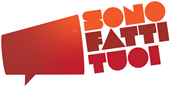 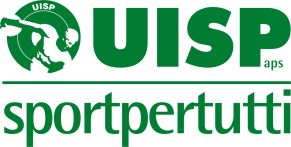 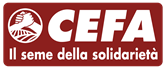 Seminario di approfondimento rivolto a operatori di ASDSCHEDA DI ISCRIZIONEROMAUISP Roma - Impianto sportivo Fulvio BernardiniVia dell’Acqua Marcia 51
Si prega di compilare il modulo in ogni sua parte e inviarlo entro il 21 febbraio 2020
a: roma@uisp.itPROFESSIONE:   SEGNALARE ESPERIENZE DI FORMAZIONE PREGRESSE INERENTI AL TEMA OGGETTO DELL’APPROFONDIMENTO:ILLUSTRARE I BISOGNI FORMATIVI CHE RITIENI PRIORITARI IN RELAZIONE ALL’OGGETTO DEL SEMINARIOIl Trattamento dei dati personali, il cui conferimento è obbligatorio, è svolto nel pieno rispetto del Regolamento comunitario UE 2016/679, in modalità cartacea e digitale. Titolare dei dati personali è CEFA Onlus in quanto titolare dei dati del progetto “Pinocchio”. I dati personali - con esclusione di quelli particolari - potranno anche essere comunicati ad altri soggetti o organismi appartenenti o aderenti a CEFA Onlus per finalità proprie dell’organizzazione stessa o degli organismi ad essa appartenenti o aderenti, avendo esclusivamente come fine il miglioramento e la promozione dei servizi offerti. L’associato potrà in ogni momento esercitare i propri diritti ai sensi degli articoli da 15 a 22 del Regolamento comunitario UE 2016/679. L’informativa completa è disponibile sul sito www.cefaonlus.it.Autorizzo il Titolare al trattamento dei dati personali e particolari necessari per lo svolgimento dei servizi richiesti.Data………………… FIRMA……………………………………………………………………Autorizzo il Titolare al trattamento dei dati personali e necessari per lo svolgimento di brevi interviste sulle formazioni svolte ai soli fini della valutazione del progettoData…………………FIRMA………………………………………………………………………………
Letta l’informativa che precede, compreso che il consenso prestato ha natura facoltativa ed opzionale, e che è sempre possibile revocarlo nonché esercitare il diritto di opposizione, oltre ai diritti di cui all’art. 15 del Regolamento, autorizzo CEFA Onlus a contattarmi per aggiornamenti sulle future iniziative e attività, ove necessario condividendo i miei dati personali con i propri fornitori di servizi (ad esempio agenzie di comunicazione, stampa, o posta)Data …………………  FIRMA ……………….…….……………………………………………… Attività realizzata nell’ambito del Progetto PINOCCHIO. Cultura, sport, partecipazione civica e social network contro le discriminazioni per una maggiore inclusione sociale (AID 011786), finanziato dall’Agenzia Italiana per la Cooperazione allo Sviluppo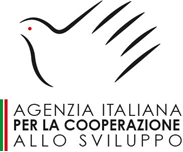 NOME:COGNOME: ASD:  GENERE:                                   □ maschio	                    □ femmina                  □ altroDATA DI NASCITA: LUOGO DI NASCITA:INDIRIZZO DI RESIDENZA:TELEFONO: E-MAIL: SEGNALARE EVENTUALI ESPERIENZE PREGRESSE COLLEGATE AL TEMA DEL SEMINARIO:ILLUSTRARE LE MOTIVAZIONI CHE TI SPINGONO A PARTECIPARE AL SEMINARIO:ILLUSTRARE LE TUE ASPETTATIVE RISPETTO AL SEMINARIO: